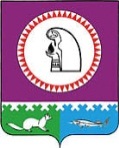 15 апреля 2016 года в 14 часов 15 мин. в зале заседаний Думы (кабинет 401) состоится совместное заседание Антитеррористической комиссии Октябрьского района и Оперативной группы муниципального образования Октябрьский район.Повестка заседанияОб утверждении повестки дня и регламента заседания Антитеррористической комиссии Октябрьского района.Докладывает: - Хромов Н.В., заместитель председателя АТК Октябрьского района2. О дополнительных мерах по обеспечению антитеррористической безопасности на территории Октябрьского района в ходе подготовки и проведения праздничных мероприятий, посвященных Празднику весны и труда, 71-й годовщине Победы в Великой Отечественной войне 1941-1945 годов и Дню России, готовности сил и средств медицинских, аварийно-спасательных и дежурных служб муниципального образования Октябрьский район к локализации террористических угроз и минимизации их последствий. О профилактике террористических угроз в местах проведения праздничных мероприятий, объектах жизнеобеспечения, объектах вероятных террористических посягательств.Докладывают:- Воробьев А.Н., врио начальника ОМВД России по Октябрьскому району, руководитель Оперативной группы МО Октябрьский район;- Губайдуллин К.Ш., и.о. заведующего отделом гражданской защиты населения администрации Октябрьского района;- Мирошниченко А.И., главный врач БУ ХМАО-Югры «Октябрьская районная больница»;- Горчинский А.Д., директор ФКУ ХМАО-Югры «Центроспас-Югория» по Октябрьскому району;- Брезгина О.П., заведующий отделом культуры и туризма администрации Октябрьского района;- Киселева Т.Б., начальник Управления образования и молодежной политики администрации Октябрьского района.      3. О реализации в 1-ом квартале 2016 года мероприятий по противодействию идеологии терроризма на территории Октябрьского района.Докладывают: - Воробьев А.Н., врио начальника ОМВД России по Октябрьскому району, руководитель Оперативной группы МО Октябрьский район;- Насибулин А.Ю., руководитель Аппарата АТК Октябрьского района.4. Об эффективности деятельности Антитеррористических комиссий гп. Андра,     гп. Октябрьское.Докладывают:- Гончарук О.В., глава городского поселения Андра;- Сенченков В.В., глава городского поселения Октябрьское.5. Об исполнении ранее принятых решений АТК Октябрьского района.Докладывает:- Насибулин А.Ю., руководитель Аппарата АТК Октябрьского района. Информацию по рассматриваемым вопросам необходимо предоставить до 13.00 час. 14 апреля 2016 года в отдел профилактики правонарушений и противодействия коррупции администрации Октябрьского района (факс 28-107, адрес электронной почты PonamarevaNA@oktregion.ru). Заместитель председателя Антитеррористической комиссии Октябрьского района  					    Н.В. ХромовАНТИТЕРРОРИСТИЧЕСКАЯ КОМИССИЯОКТЯБРЬСКОГО РАЙОНАул. Калинина, д. 39, п.г.т. Октябрьское, ХМАО-Югра, Тюменской обл., 628100тел. (34678) 2-80-10,  факс (34678) 2-81-07 e-mail: atk@oktregion.ru, http://www.oktregion.ruАНТИТЕРРОРИСТИЧЕСКАЯ КОМИССИЯОКТЯБРЬСКОГО РАЙОНАул. Калинина, д. 39, п.г.т. Октябрьское, ХМАО-Югра, Тюменской обл., 628100тел. (34678) 2-80-10,  факс (34678) 2-81-07 e-mail: atk@oktregion.ru, http://www.oktregion.ruАНТИТЕРРОРИСТИЧЕСКАЯ КОМИССИЯОКТЯБРЬСКОГО РАЙОНАул. Калинина, д. 39, п.г.т. Октябрьское, ХМАО-Югра, Тюменской обл., 628100тел. (34678) 2-80-10,  факс (34678) 2-81-07 e-mail: atk@oktregion.ru, http://www.oktregion.ruАНТИТЕРРОРИСТИЧЕСКАЯ КОМИССИЯОКТЯБРЬСКОГО РАЙОНАул. Калинина, д. 39, п.г.т. Октябрьское, ХМАО-Югра, Тюменской обл., 628100тел. (34678) 2-80-10,  факс (34678) 2-81-07 e-mail: atk@oktregion.ru, http://www.oktregion.ruАНТИТЕРРОРИСТИЧЕСКАЯ КОМИССИЯОКТЯБРЬСКОГО РАЙОНАул. Калинина, д. 39, п.г.т. Октябрьское, ХМАО-Югра, Тюменской обл., 628100тел. (34678) 2-80-10,  факс (34678) 2-81-07 e-mail: atk@oktregion.ru, http://www.oktregion.ruАНТИТЕРРОРИСТИЧЕСКАЯ КОМИССИЯОКТЯБРЬСКОГО РАЙОНАул. Калинина, д. 39, п.г.т. Октябрьское, ХМАО-Югра, Тюменской обл., 628100тел. (34678) 2-80-10,  факс (34678) 2-81-07 e-mail: atk@oktregion.ru, http://www.oktregion.ruАНТИТЕРРОРИСТИЧЕСКАЯ КОМИССИЯОКТЯБРЬСКОГО РАЙОНАул. Калинина, д. 39, п.г.т. Октябрьское, ХМАО-Югра, Тюменской обл., 628100тел. (34678) 2-80-10,  факс (34678) 2-81-07 e-mail: atk@oktregion.ru, http://www.oktregion.ruАНТИТЕРРОРИСТИЧЕСКАЯ КОМИССИЯОКТЯБРЬСКОГО РАЙОНАул. Калинина, д. 39, п.г.т. Октябрьское, ХМАО-Югра, Тюменской обл., 628100тел. (34678) 2-80-10,  факс (34678) 2-81-07 e-mail: atk@oktregion.ru, http://www.oktregion.ruАНТИТЕРРОРИСТИЧЕСКАЯ КОМИССИЯОКТЯБРЬСКОГО РАЙОНАул. Калинина, д. 39, п.г.т. Октябрьское, ХМАО-Югра, Тюменской обл., 628100тел. (34678) 2-80-10,  факс (34678) 2-81-07 e-mail: atk@oktregion.ru, http://www.oktregion.ruАНТИТЕРРОРИСТИЧЕСКАЯ КОМИССИЯОКТЯБРЬСКОГО РАЙОНАул. Калинина, д. 39, п.г.т. Октябрьское, ХМАО-Югра, Тюменской обл., 628100тел. (34678) 2-80-10,  факс (34678) 2-81-07 e-mail: atk@oktregion.ru, http://www.oktregion.ruАНТИТЕРРОРИСТИЧЕСКАЯ КОМИССИЯОКТЯБРЬСКОГО РАЙОНАул. Калинина, д. 39, п.г.т. Октябрьское, ХМАО-Югра, Тюменской обл., 628100тел. (34678) 2-80-10,  факс (34678) 2-81-07 e-mail: atk@oktregion.ru, http://www.oktregion.ru«»2016г.№пгт. Октябрьскоепгт. Октябрьскоепгт. Октябрьскоепгт. Октябрьскоепгт. Октябрьскоепгт. Октябрьскоепгт. Октябрьскоепгт. ОктябрьскоеЧленам Антитеррористической комиссии Октябрьского районаЧленам Антитеррористической комиссии Октябрьского районаЧленам Антитеррористической комиссии Октябрьского районаЧленам Антитеррористической комиссии Октябрьского района